MCTR80-HU679-81GHz调频连续波交通雷达MCTR80-HU6产品规格书珠海微度芯创科技有限责任公司Microcreative Ltd.文档版本和历史信息产品介绍|INTRODUCTIONMCTR80-HU6产品概述MCTR80-HU6 80GHz广域长距离多目标雷达MCTR80-HU6广域长距离多目标雷达主要应用于高速公路车路协同及全域监测等需要远距离车道级监测交通车辆信息的场景。其探测距离可达750米以上，可上报车辆ID编号、坐标、实时速度信息。并可检测路面交通事件以及交通流相关信息。产品采用FMCW调频连续波工作于80GHz工作频段，并符合工信部对非车载交通雷达频段最新要求。产品检测性能不受光照、雨雪、灰尘等外部环境影响，其全天候、车道级精准感知的特性，成为高速公路交通雷达的最佳选择之一。产品照片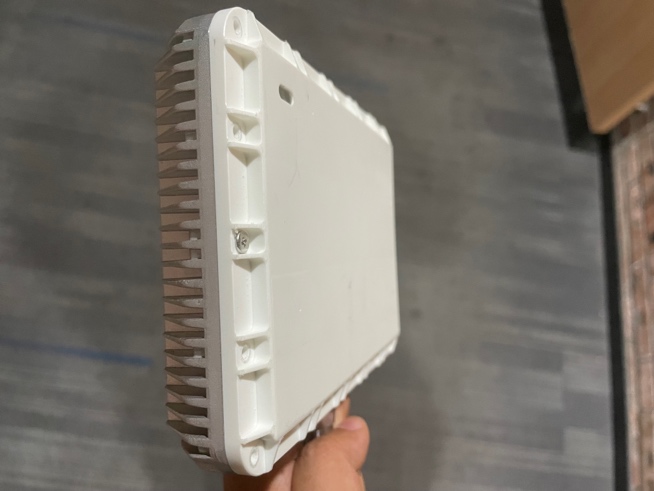 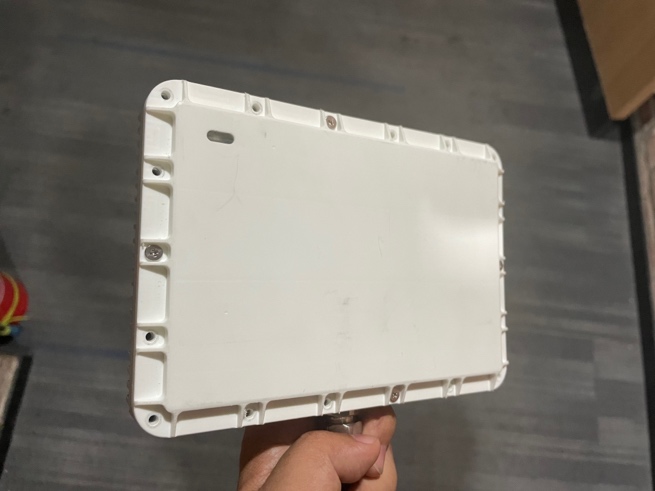 雷达图片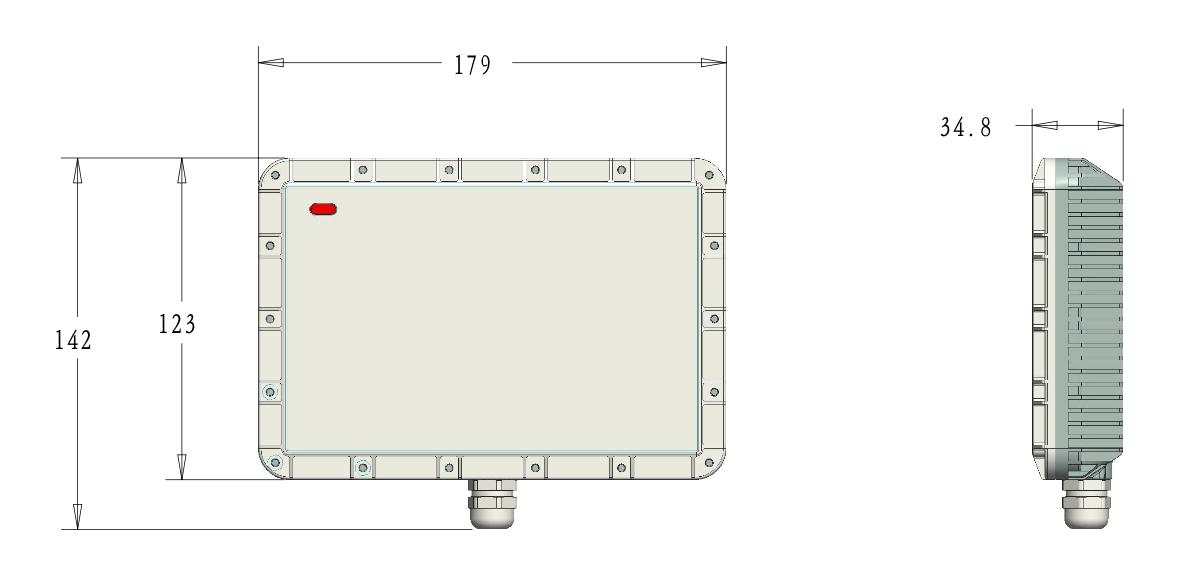 设备及支架尺寸规格图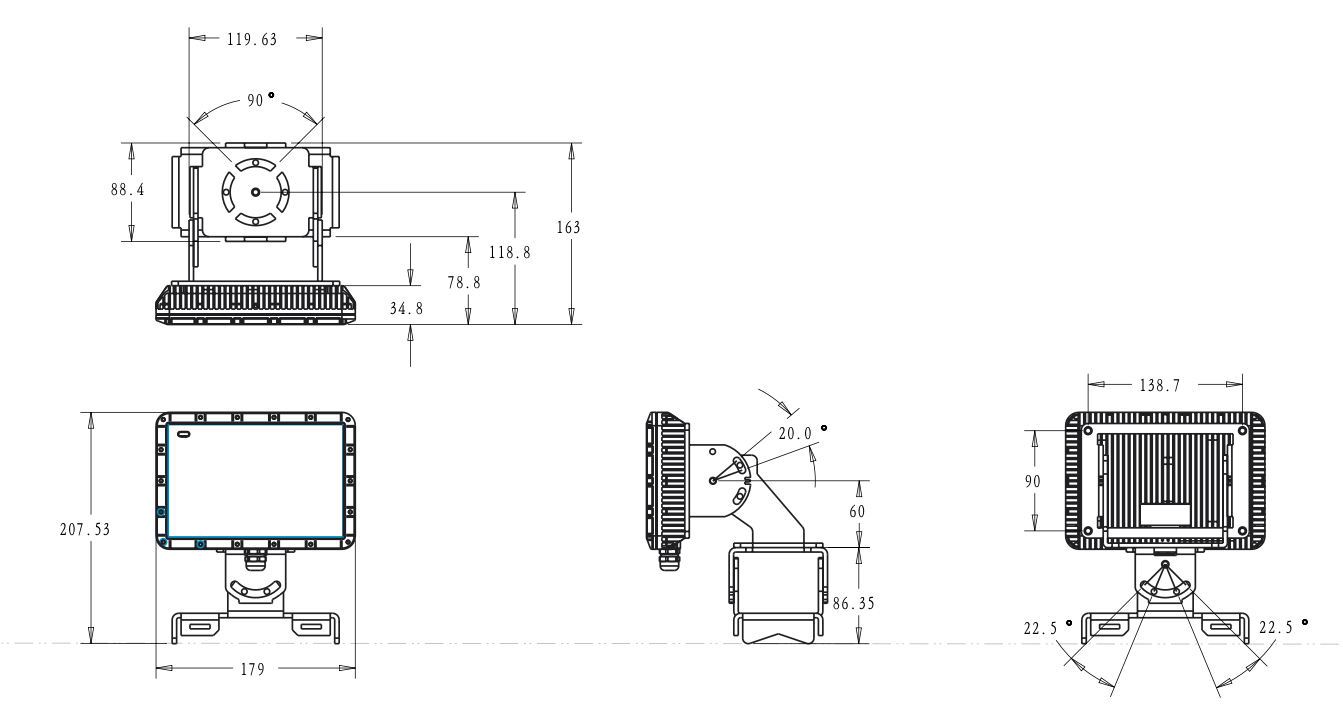 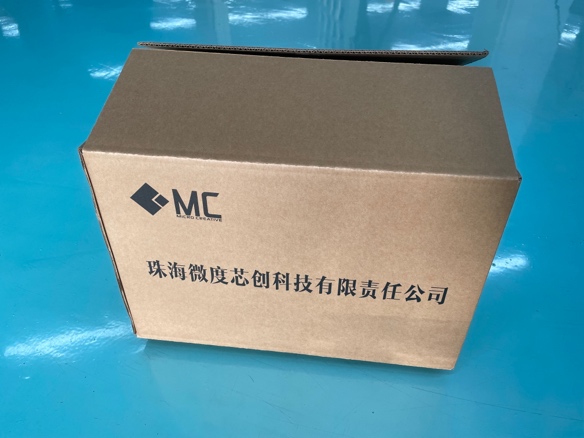 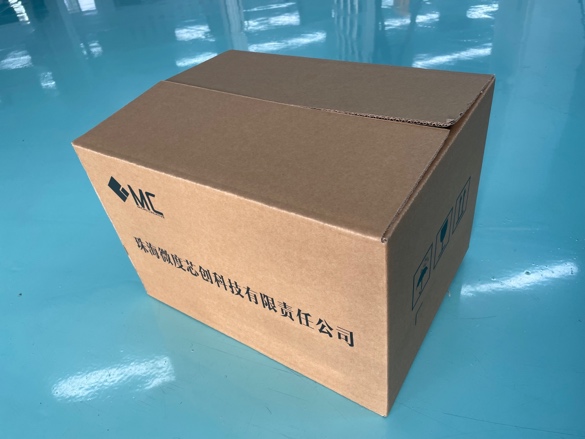 包装箱体照片产品附件清单技术规格|SPECIFICATIONS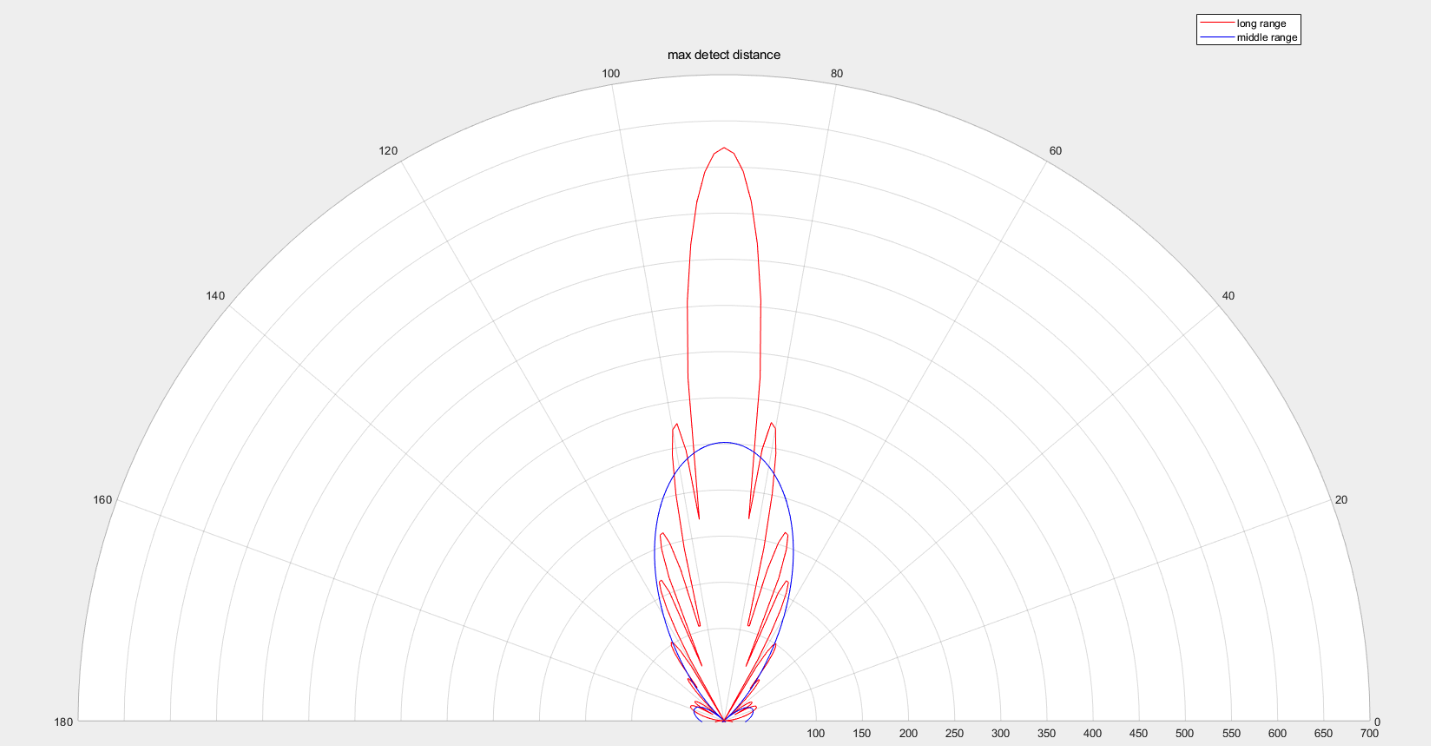 系统主要构成为：结构外壳、射频板、以及信号处理板（集成FPGA、ADC、电源等模块）产品主要参数表1-1  MCTR80-HU6技术规格接口雷达由统一接口引出，并分为两条线束。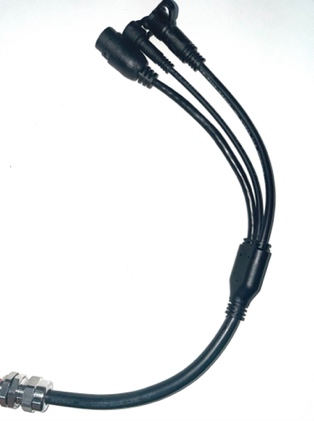 一条为标准RJ45防水接头的百兆/千兆自适应以太网口。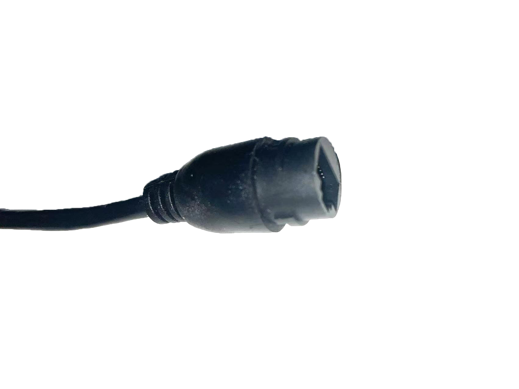 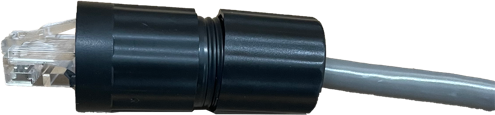 网络接口（设备端）					  网络插头（连接端）另一条为电源线缆，其接口均采用双芯防错插防水接头。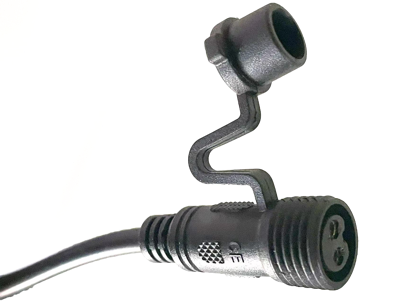 电源线缆使用环境电气性能尺寸规格裸机尺寸：（长*宽*高）179mm x 123mm x 35mm产品净重： 1006g包装包装方式：珍珠棉 + 纸箱包装尺寸：420mm x 320mm x 290mm可靠性试验| RELIABILITY TEST试验项目老化项目抽取3个雷达样品，设定温箱温度70 ℃持续运行一周，雷达运行正常；抽取3个雷达样品，设定低温-40 ℃持续运行一周，雷达运行正常；术语表|Glossary距离分辨率（Range Resolution）：距离分辨率是指雷达分辨两个靠得很近物体的能力。 如果两个物体的间隔小于物位雷达的距离分辨率，那么雷达只能测得一个距离值，此距离值不等于其中任何一个物体的距离值，而是两个物体距离值的综合。测量精度（Accuracy）：如果只有一个物体且这个物体移动了很小的距离，雷达是否能识别距离变化。分辨出单个物体移动距离的指标叫做精度。环境温度：接触设备外壳的周围空气的温度。盲区：指雷达的近端的测量极限，盲区内雷达无法测量。日期版本号补充、删减或更正项目修改人2021/11/18V1.0初始版本罗俊2022/7/25V1.1补充版本李隐2023/2/27V1.2补充版本李隐序号内容单位数量照片备注1毫米波雷达台1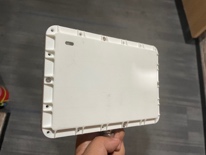 2雷达专用支架套1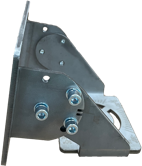 3专用支撑架个1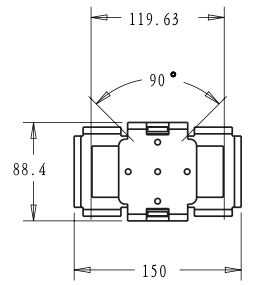 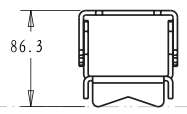 4开关电源个1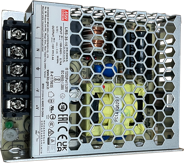 510米专用电源线缆（含接头）根1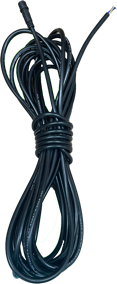 6抱箍根2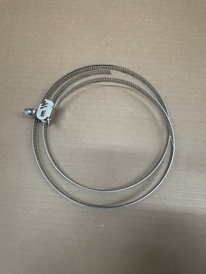 7配套螺丝套1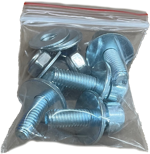 8产品合格证份1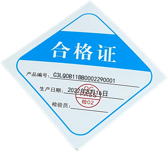 资料随设备交付9产品手册份1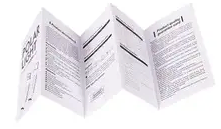 资料随设备交付10装箱清单份1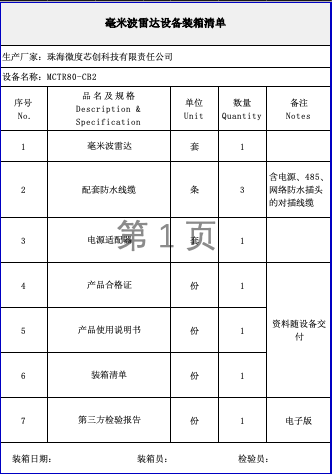 资料随设备交付11第三方检测报告份1见电子版电子版产品名称MCTR80-HU6 广域长距离多目标雷达工作频率79GHz...81GHz检测范围（FOV）±7° @远距离、±45°@中距离；  10°@俯仰检测距离20m...800m； 大车：800m  小车:750m  行人:180m；检测车道个数8测距分辨率2.4m @远距离0.9m @中距离测距精度±0.38m @远距离±0.12m @中距离测角分辨率0.77°@远距离@0°1.32°@中距离@0°测角精度±0.07°@远距离@0°±0.14°@中距离@0°测速分辨率0.38km/h测速范围-200km/h ...+200km/h最大检测目标数256采样周期80ms通讯模块及接口RJ45千兆以太网接口、RS485、蓝牙5.1、北斗卫星定位与授时模块；检测数据输出支持毫秒级单车数据输出，包括单车位置坐标、实时速度、航向角、车道号、车辆ID、车辆特征、置信度等；支持多检测线（虚拟线圈）车道级交通统计数据输出，包括总流量、平均速度、时间、空间占有率、车头时距、车身间距等；支持交通事件检测，包括行人、变道、停车/驶离、逆行、拥堵、超（低）速等；支持多平台数据同时报送，支持上报数据的用户自定义设置；设备支持GPS、北斗卫星高精定位与卫星授时；支持NTP系统授时、支持基于UDP组播的设备查询、支持设备故障自告警；支持车辆校准数据导入、卫星数据导入，并可实现高精地图级数据输出；支持基于车辆校准数据的道路自动划定、道路信息自动生成及地图数据导入；工作温度-40℃...70℃存储温度-40℃...85℃供电范围7V...48V DC产品尺寸179mm x 123mm x 35mm整机质量1006g防护等级IP67安装方式安装高度4.5m...8m；项目技术指标单位工作温度-40℃...70 ℃℃存储温度-40℃...85 ℃℃型号项目技术指标MCTR80-HU6额定电压7V...48V DCMCTR80-HU6额定电流<0.9AMCTR80-HU6额定功率<13.2W 项目试验条件数量     检验项目低温参考标准:GB/T 21255-2019GB/T 2423.1-2008 ；实验温度:Tmin=-40°C；实验时间:24h 5样品在-40°C低温下，运行正常 高温参考标准:GB/T 21255-2019，GB/T2423.2-2008 ；实验温度:Tmax=70°C；实验时间:24h 5样品在70°C高温下，运行正常 防水参考标准:GB/T 21255-2019，GB/T 2423.37-2006 ；浸盆:浸入深度:若机架高度不大于 0.85m，则浸入1m(最深的机架位置); 若机架高度大于 0.85m，则浸入0.15m (最高的机架位置)。持续时间:30分钟 5防尘防水等级达到 IP67(粉 尘不得渗入;在规定压力和时 间条件下，水不得大量渗入， 导致不良影响)，试验后满足 功能状态 A 级要求。 跌落1米高度带包装箱跌落，测试包装箱一 个角，三条棱和六个面 5包装箱完好无破损，雷达正常 